Mr. Anthony Rufus Dickerson was born July 17, 1962.   He was the son of the late Walter Dickerson and Ruby Dreher Dickerson. Anthony departed his earthly life Wednesday, August 29,2018.  Anthony was educated in the public schools of Richland County, South Carolina. He was a graduate of Eau Claire High School. He was employed with United Van Lines as an owner/operator for over thirty (30) years and a dedicated worker. Anthony was a highly motivated individual, and his personal motivation served to inspire his friends, family, and members of the community. His zest for life was contagious, and we are forever changed by the gift of his gentle love, powerful life, and persuasive influence. Anthony was a member of Central Baptist Church, where he participated in the Men's Day Programs. He was preceded in death by: his father, Walter Dickerson; and a brother, Clifton Dickerson. Mr. Anthony Rufus Dickerson leaves to cherish his precious memory: his son, Anthony Rashad Dickerson; two grandchildren, Jumari Dickerson and Kennedy Johnson; his mother, Ruby Dreher Dickerson; his siblings, Walter (Lavonne) Dickerson, Larry (Martha) Dickerson, Barbara (James) Livingston, Leroy Dickerson, Theresa (Roderick) Scott, and Cathy (Evans) Knightner; a loving fiancee, Roslyn Shaw; a close cousin/friend, Willie Bynum; a host of loving uncles, aunts, nieces, nephews, cousins, and friends, all of whom will miss him dearly. 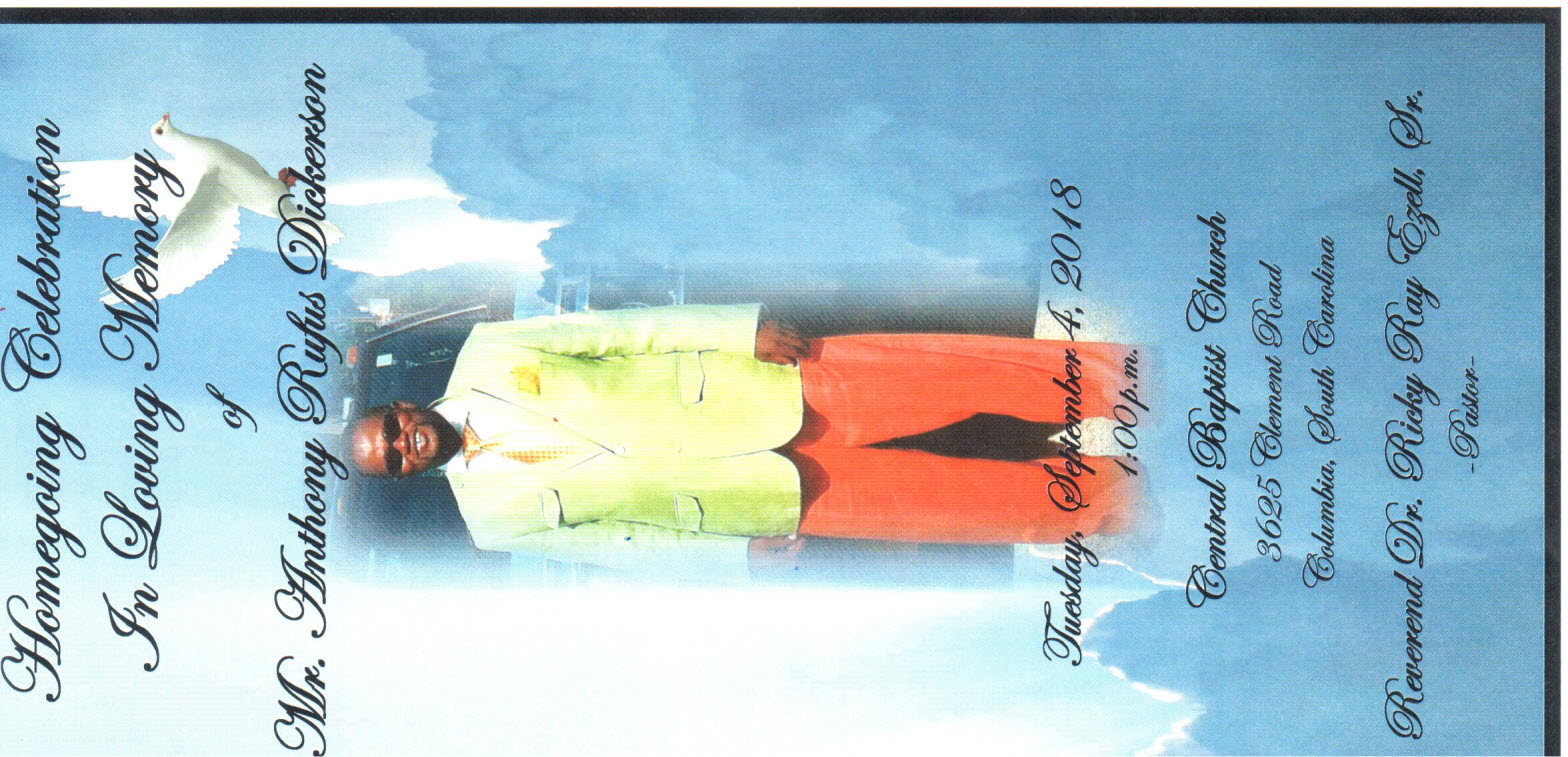 